FOOTBALL CLUB DE HETTANGE-GRANDECHALLENGE FUTSAL‘’ des Petits Talents ‘’Challenge Lucien BARDINLe Football Club de Hettange-Grande organise son traditionnel tournoi Futsal des ‘’ Petits Talents ‘’ réservé à la catégorie U11, le Dimanche 20 février 2022 dans le Gymnase Omnisports de Hettange-Grande.La participation à ce tournoi est limitée à 1 équipe par club engagé (20 équipes maximum)Nous comptons sur votre participation et nous vous invitons à retourner le bulletin d’inscription avant le Dimanche 6 février 2022 au plus tard à :FC Hettange-Grande 19 A rue du Luxembourg 57330 Hettange-Grande…………………………………………………………………………...Bulletin d’inscription à retournerF.F.FFondé le 18 juillet 1973Fondé le 18 juillet 1973L.G.E.F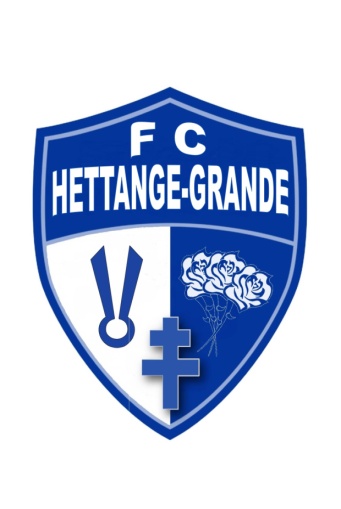 Affiliation : N° 527314 Tel : 03.82.51.39.13Terrain : Stade des CarrièresCouleurs : maillots blancs – shorts bleusSiège : 19A, rue du Luxembourg - 57330 Hettange-GrandeEmail : fchettange-grande.foot@orange.frAffiliation : N° 527314 Tel : 03.82.51.39.13Terrain : Stade des CarrièresCouleurs : maillots blancs – shorts bleusSiège : 19A, rue du Luxembourg - 57330 Hettange-GrandeEmail : fchettange-grande.foot@orange.frNom du clubNom du clubResponsable du clubResponsable du clubTéléphoneTéléphoneAdresse postaleAdresse postaleAdresse mail pour l’envoi du programme :Adresse mail pour l’envoi du programme :U 111 équipe1 équipe20 €